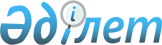 О внесении изменений в решение 27 сессии Темиртауского городского маслихата от 6 марта 2014 года № 27/7 "Об утверждении Правил о размере и порядке оказания жилищной помощи населению города Темиртау и поселка Актау"Решение Темиртауского городского маслихата Карагандинской области от 30 июня 2023 года № 6/5. Зарегистрировано в Департаменте юстиции Карагандинской области 30 июня 2023 года № 6465-09
      Темиртауский городской маслихат РЕШИЛ:
      1. Внести в решение Темиртауского городского маслихата от 6 марта 2014 года № 27/7 "Об утверждении Правил о размере и порядке оказания жилищной помощи населению города Темиртау и поселка Актау" (зарегистрировано в Реестре государственной регистрации нормативных правовых актов за № 2579), следующие изменения:
      Заголовок к указанному решению изложить в новой редакции:
      "Об определении размера и порядка оказания жилищной помощи населению города Темиртау и поселка Актау";
      в Правилах о размере и порядке оказания жилищной помощи населению города Темиртау и поселка Актау, утвержденных указанным решением:
      пункт 2 изложить в новой редакции:
      "2. Жилищная помощь предоставляется за счет средств местного бюджета малообеспеченным семьям (гражданам), постоянно зарегистрированным и проживающим в жилище, которое находится на праве собственности как единственное жилище на территории Республики Казахстан, а также нанимателям (поднанимателям) жилища из государственного жилищного фонда и жилища, арендованного местным исполнительным органом в частном жилищном фонде, на оплату:
      расходов на управление объектом кондоминиума и содержание общего имущества объекта кондоминиума, в том числе капитальный ремонт общего имущества объекта кондоминиума;
      потребления коммунальных услуг и услуг связи в части увеличения абонентской платы за телефон, подключенный к сети телекоммуникаций;
      расходов за пользование жилищем из государственного жилищного фонда и жилищем, арендованным местным исполнительным органом в частном жилищном фонде.
      Расходы малообеспеченных семей (граждан), принимаемые к исчислению жилищной помощи, определяются как сумма расходов по каждому из вышеуказанных направлений.
      Жилищная помощь определяется как разница между суммой оплаты расходов на управление объектом кондоминиума и содержание общего имущества объекта кондоминиума, в том числе капитальный ремонт общего имущества объекта кондоминиума, потребление коммунальных услуг и услуг связи в части увеличения абонентской платы за телефон, подключенный к сети телекоммуникаций, пользование жилищем из государственного жилищного фонда и жилищем, арендованным местным исполнительным органом в частном жилищном фонде, и предельно допустимым уровнем расходов малообеспеченных семей (граждан) на эти цели, установленным местными представительными органами, не более 10 процентов.";
      пункт 3 изложить в новой редакции:
      "3. Доля предельно-допустимых расходов устанавливается к совокупному доходу семьи (гражданина) в размере 5 процентов. Доля предельно-допустимых расходов является критерием для оказания помощи малообеспеченным семьям (гражданам).";
      пункт 18-5 изложить в новой редакции:
      "18-5. Уполномоченный орган отказывает в предоставлении жилищной помощи в порядке и сроки, установленные уполномоченным органом, осуществляющим руководство и межотраслевую координацию в сфере жилищных отношений и жилищно-коммунального хозяйства.";
      Приложения 1, 2, 3, 4 к указанному решению исключить.
      2. Настоящее решение вводится в действие по истечении десяти календарных дней после дня его первого официального опубликования.
					© 2012. РГП на ПХВ «Институт законодательства и правовой информации Республики Казахстан» Министерства юстиции Республики Казахстан
				
      Председатель городского маслихата

А. Ломакин
